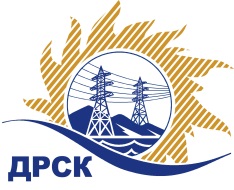 Акционерное Общество«Дальневосточная распределительная сетевая  компания»ПРОТОКОЛ № 389/УТПиР-РЗакупочной комиссии по рассмотрению заявок по открытому запросу предложений на право заключения Договора на выполнение работ «Монтаж систем безопасности на объектах энергосистемы, филиал "АЭС"» (закупка 1156 раздел 2.2.1 ГКПЗ 2016 г)ПРИСУТСТВОВАЛИ:   члены постоянно действующей Закупочной комиссии 2-го уровня.ВОПРОСЫ, ВЫНОСИМЫЕ НА РАССМОТРЕНИЕ ЗАКУПОЧНОЙ КОМИССИИ: О рассмотрении результатов оценки заявок УчастниковОб отклонении заявки  ООО "ПРОСТЫЕ РЕШЕНИЯ"О признании заявок соответствующим условиям запроса предложений. О предварительной ранжировке заявокО проведении переторжкиРЕШИЛИ:По вопросу № 11.1.Признать объем полученной информации достаточным для принятия решения. 1.2.Утвердить цены, полученные на процедуре вскрытия конвертов с заявками участников запроса предложений:По вопросу № 22.1. Отклонить заявку ООО "ПРОСТЫЕ РЕШЕНИЯ" (675000, Россия, Амурская обл., г. Благовещенск, ул. Лазо, д. 2) от дальнейшего рассмотрения на основании  подпункта «в» пункта 2.8.2.5 Документации о закупке как не содержащее документов, требуемых в соответствии с условиями Документации о закупке.По вопросу № 33.1. Признать заявки ООО "КОМЭН" (680000, Хабаровский край, г. Хабаровск, ул. Истомина, д. 106, оф. 23), АО "Электросетьсервис ЕНЭС" (142400, Россия, Московская область, г. Ногинск, ул. Парковая, дом 1, строение 1.), ООО "Системы и Сети" (675000, г. Благовещенск, ул. Шевченко, д. 6) соответствующими условиям запроса предложений и принять их к дальнейшему рассмотрению.По вопросу № 44.1. Утвердить предварительную ранжировку заявок:По вопросу № 55.1. Провести переторжку.5.2 Допустить к участию в переторжке заявки следующих участников: ООО "КОМЭН" (680000, Хабаровский край, г. Хабаровск, ул. Истомина, д. 106, оф. 23), АО "Электросетьсервис ЕНЭС" (142400, Россия, Московская область, г. Ногинск, ул. Парковая, дом 1, строение 1.), ООО "Системы и Сети" (675000, г. Благовещенск, ул. Шевченко, д. 6)5.3. Определить форму переторжки: заочная;5.4. Назначить переторжку на 11.04.2016 г. до 14:00 час. (местного времени); 5.5. Место проведения переторжки: Торговая площадка Системы www.b2b-energo.ru5.6. Ответственному секретарю Закупочной комиссии уведомить участников, приглашенных к участию в переторжке, о принятом комиссией решении.Ответственный секретарь Закупочной комиссии  2 уровня АО «ДРСК»                                                        ____________________   М.Г.ЕлисееваЧувашова О.В.(4162)397-242г. Благовещенск07 апреля  2016№п/пНаименование Участника закупки и его адресЦена заявки на участие в закупке без НДС, руб.1ООО "КОМЭН" (680000, Хабаровский край, г. Хабаровск, ул. Истомина, д. 106, оф. 23)1 657 486,062АО "Электросетьсервис ЕНЭС" (142400, Россия, Московская область, г. Ногинск, ул. Парковая, дом 1, строение 1.)2 155 565,003ООО "ПРОСТЫЕ РЕШЕНИЯ" (675000, Россия, Амурская обл., г. Благовещенск, ул. Лазо, д. 2)2 170 000,004ООО "Системы и Сети" (675000, г. Благовещенск, ул. Шевченко, д. 6)2 170 000,00Основания для отклонения1. В представленной заявке отсутствует к оферта, что не соответствует пункту 2.6.1.3 Документации о закупке в котором установлено требование о том, что все требуемые документы в соответствии с условиями Документации о закупке должны быть предоставлены Участником через Систему b2b-energo  в отсканированном виде в доступном для прочтения формате.2. Участник не подтвердил последнее по времени ценовое предложение, что не соответствует пункту 2.6.1.4 Документации о закупке в котором установлено требование о том, что итоговая стоимость заявки в сканированных документах указывается в строгом соответствии с последним по времени ценовым предложением, объявленным Участником в Системе b2b- energo.Место в предварительной ранжировкеНаименование участника и его адресЦена заявки на участие в закупке без НДС, руб.Балл по неценовой предпочтительности1 местоООО "КОМЭН" (680000, Хабаровский край, г. Хабаровск, ул. Истомина, д. 106, оф. 23)1 657 486,06 руб. без учета НДС 1 955 833,55 руб.  с учетом НДС  3,002 местоАО "Электросетьсервис ЕНЭС" (142400, Россия, Московская область, г. Ногинск, ул. Парковая, дом 1, строение 1.)2 155 565,00 руб. с учетом НДС 2 543 566,70 руб. без учета НДС 1,503 местоООО "Системы и Сети" (675000, г. Благовещенск, ул. Шевченко, д. 6)2 170 000,00 руб. без учета НДС 2 560 600,00 руб.  с учетом без НДС1,50